 Рабочая программа внеурочной деятельности «Финансовая грамотность» 2 А   классна 2022-2023 учебный годУчитель: Кочнёва Т.ГКрасноярск,      2022                                                       Структура документаРабочая программа внеурочной деятельности «Финансовая грамотность» включает в себя следующие разделы:  Планируемые результаты освоения программы внеурочной деятельности «Финансовая грамотность».  2. Содержание курса «Финансовая грамотность». 3. Поурочное тематическое планирование курса «Финансовая грамотность».  Планируемые результаты освоения программы внеурочной деятельности «Финансовая грамотность»Цели изучения курса «Финансовая грамотность» - развитие экономического образа мышления, воспитание ответственности и нравственного поведения в области экономических отношений в семье, формирование опыта применения полученных знаний и умений для решения элементарных вопросов в области экономики семьи.Личностными результатами изучения курса «Финансовая грамотность» являются:•	осознание себя как члена семьи, общества и государства; •	овладение начальными навыками адаптации в мире финансовых отношений;•	развитие самостоятельности и осознание личной ответственности за свои поступки; •	развитие навыков сотрудничества со взрослыми и сверстниками в разных игровых и реальных экономических ситуациях. Метапредметными результатами изучения курса «Финансовая грамотность» являются:познавательные:•	освоение способов решения проблем творческого и поискового характера;•	использование различных способов поиска, сбора, обработки, анализа и представления информации;•	овладение логическими действиями сравнения, обобщения, классификации, установления аналогий и причинно-следственных связей, построения рассуждений, отнесения к известным понятиям;•	овладение базовыми предметными и межпредметными понятиямирегулятивные:•	понимание цели своих действий;•	составление простых планов с помощью учителя;•	проявление познавательной и творческой инициативы;•	оценка правильности выполнения действий;•	адекватное восприятие предложений товарищей, учителей, родителей;коммуникативные:•	составление текстов в устной и письменной формах;•	умение слушать собеседника и вести диалог; •	умение признавать возможность существования различных точек зрения и права каждого иметь свою; •	умение излагать своё мнение и аргументировать свою точку зрения и оценку событий;•	умение договариваться о распределении функций и ролей в совместной деятельности; осуществлять взаимный контроль в совместной деятельности, адекватно оценивать собственное поведение и поведение окружающих.Предметными результатами изучения курса «Финансовая грамотность» являются:•	понимание и правильное использование экономических терминов;•	представление о роли денег в семье и обществе; •	умение характеризовать виды и функции денег;•	знание источников доходов и направлений расходов семьи; •	умение рассчитывать доходы и расходы и составлять простой семейный бюджет;•	определение элементарных проблем в области семейных финансов и путей их решения;•	проведение элементарных финансовых расчётов.Содержание курса «Финансовая грамотность»2 класс (34 часа)Обмен и деньги-20 часовТема 1. Что такое деньги и откуда они взялись.Появление обмена товарами. Проблемы товарного обмена. Появление первых денег — товаров с высокой ликвидностью. Свойства драгоценных металлов (ценность, прочность, делимость) делают их удобными товарными деньгами. Появление монет. Первые монеты разных государств.Основные понятияТовар. Деньги.  Покупка. Продажа. Ликвидность. Драгоценные металлы. Монеты. Бумажные деньги. Банкноты. Купюры.КомпетенцииОбъяснять причины  и  приводить примеры обмена. Объяснять проблемы, возникающие при обмене.Описывать свойства товарных денег. Приводить примеры товарных денег.Приводить примеры первых монет.Тема 2. Рассмотрим деньги поближе. Защита от подделок.Устройство монеты. Изобретение бумажных денег. Защита монет от подделок. Современные монеты. Способы защиты  от подделок бумажных денег.Основные понятияМонеты. Гурт. Аверс. Реверс. «Орёл». «Решка». Номинал. Банкнота. Купюра. Фальшивые деньги. Фальшивомонетчики. КомпетенцииОбъяснять, почему появились монеты.Описывать купюры и монеты.Сравнивать металлические и бумажные деньги.Объяснять, почему  изготовление фальшивых денег является преступлением. Тема 3. Какие деньги были раньше в России.Древнерусские товарные деньги. Происхождение слов «деньги», «рубль», «копейка». Первые русские монеты.Основные понятия«Меховые деньги». Куны. Первые русские монеты. Деньга. Копейка. Гривна. Грош. Алтын. Рубль. Гривенник. Полтинник. Ассигнация. КомпетенцииОписывать старинные российские деньги. Объяснять происхождение названий денег. Тема 4. Современные деньги России и других стран.Современные деньги России. Современные деньги мира. Появление безналичных денег. Безналичные деньги как информация на банковских счетах. Проведение  безналичных расчётов. Функции банкоматов.Основные понятияДоллары. Евро. Банки. Наличные, безналичные и электронные деньги. Банкомат. Пластиковая карта.КомпетенцииОписывать современные российские деньги. Решать задачи с элементарными денежными расчётами.Объяснять, что такое безналичный расчёт и пластиковая карта.Приводить примеры иностранных валют.Семейный бюджет-14 часовТема 5. Откуда в семье деньги.Деньги можно получить в наследство, выиграть в лотерею или найти клад. Основным источником дохода современного человека является заработная плата. Размер заработной платы зависит от профессии. Собственник может получать арендную плату и проценты. Государство помогает пожилым людям, инвалидам, студентам, семьям с детьми и безработным. При нехватке денег их можно взять взаймы. Существуют мошенники, которые обманом отбирают у людей деньги.Основные понятияДоходы. Клады. Лотерея. Наследство. Товары. Услуги. Заработная плата. Профессия. Сдельная зарплата. Почасовая зарплата. Пенсия. Пособие. Стипендия. Имущество. Аренда. Проценты по вкладам. Кредиты.КомпетенцииОписывать и сравнивать источники доходов семьи.Объяснять причины различий в заработной плате. Объяснять, кому и почему платят пособия. Приводить примеры того, что можно сдать в аренду.Тема 6. На что тратятся деньги.Люди постоянно тратят деньги на товары и услуги. Расходы бывают обязательными и необязательными. Для покупки мебели, бытовой техники, автомобиля чаще всего приходится делать сбережения. Если сбережений не хватает или появляются непредвиденные расходы, деньги можно взять в долг. Некоторые люди тратят много денег на хобби, а иногда и на вредные привычки.  Основные понятияРасходы. Продукты. Коммунальные платежи. Счёт. Одежда. Обувь. Образование. Непредвиденные расходы. Сбережения. Долги. Вредные привычки. Хобби.КомпетенцииОбъяснять, что влияет на намерения людей совершать покупки. Сравнивать покупки по степени необходимости. Различать планируемые и непредвиденные расходы. Объяснять, как появляются сбережения и долги. Тема 7. Как умно управлять своими деньгами.Бюджет – план доходов и расходов. Люди ведут учёт доходов и расходов, чтобы избежать финансовых проблем. Основные понятияРасходы и доходы. Бюджет. Банкрот. Дополнительный заработок.КомпетенцииОбъяснять, как управлять  деньгами. Сравнивать доходы и расходы. Объяснять, как можно экономить.Составлять бюджет на простом примере.Тема 8. Как делать сбережения.Если доходы превышают расходы, образуются сбережения. Сбережения, вложенные в банк или ценные бумаги, могут принести доход.Основные понятияКопилки. Коллекционирование. Банковский вклад. Недвижимость. Ценные бумаги. Фондовый рынок. Акции. Дивиденды.КомпетенцииОбъяснять, в какой форме можно делать сбережения.Приводить примеры доходов от различных вложений денег.                   •	 Сравнивать разные виды сбережений.Тематическое планирование курса «Финансовая грамотность».2 класс-34 часа (1 час в неделю)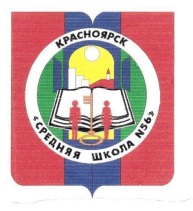 СОГЛАСОВАНОЗаместитель  директора по УВР__________/Е.О.Донец/ 	«___» _____________ 2022
УтверждаюДиректор ______________   /Л.Р.Волкова/Приказ№ от  «   »                  2022РАССМОТРЕНО  Руководитель МО__________/Т.Г.Кочнева/ Протокол заседания МО №  от  «  »               2022№ДатаТемаОбмен и деньгиОбмен и деньгиОбмен и деньги1Появление обмена товаров.  Игра «Путешествие в страну Обменяйку».2Первые деньги.  3Монеты. Защита проектов «Монеты Древнего мира»4Бумажные деньги. 5Закрепление. Решение задач с денежными расчётами6Рассмотрим деньги поближе. Гурт. Подделка монет.7Рассмотрим деньги поближе. Орёл и решка. Аверс и реверс. Номинал. Рассматривание коллекций разных монет.8Рассмотрим деньги поближе. Номинал банкнот. Защита от подделок. Творческая работа «Дизайн купюры сказочной страны»9 Закрепление. Решение задач с денежными расчётами10Какие деньги были раньше в России. Клады. «Меховые» деньги.11Какие деньги были раньше в России. Первые русские монеты. Деньга и копейка. 12Какие деньги были раньше в России. Рубль, гривенник и полтинник.13Современные деньги России. Оборот денег14Закрепление. Решение задач с денежными расчётами15Доллары и евро – самые известные иностранные деньги.16Современные деньги других стран.Валюта стран мира17Наличные, безналичные и электронные деньги. Творческая работа «Рисование банковской карты»18 Мир пластиковых карт19Обобщение. Решение задач с денежными расчётами20Викторина по теме «Деньги»Семейный бюджетСемейный бюджетСемейный бюджет21Откуда в семье деньги.  Клады, лотереи, наследство.22Откуда в семье деньги.  Заработная плата.23Откуда в семье деньги.  Пенсии, пособия, стипендия.24Откуда в семье деньги. Аренда и проценты в банке, кредиты.25На что тратятся деньги. Расходы на самое необходимое. 26Откладывание денег и непредвиденные расходы.27На что тратятся деньги. Хобби. Вредные привычки28Как умно управлять своими деньгами. Расходы и доходы.  Составление семейного бюджета29Как умно управлять своими деньгами. Дополнительный заработок. Недвижимость.  30Как делать сбережения. Куда и как откладывать деньги. Коллекционирование. 31Банк как место сбережения и накопления денег. Он-лайн экскурсия в отделение Сбербанка32Как делать сбережения. Ценные бумаги. Акции. 33Обобщение. Решение задач с денежными расчётами 34Игра «Путешествие в страну экономика»